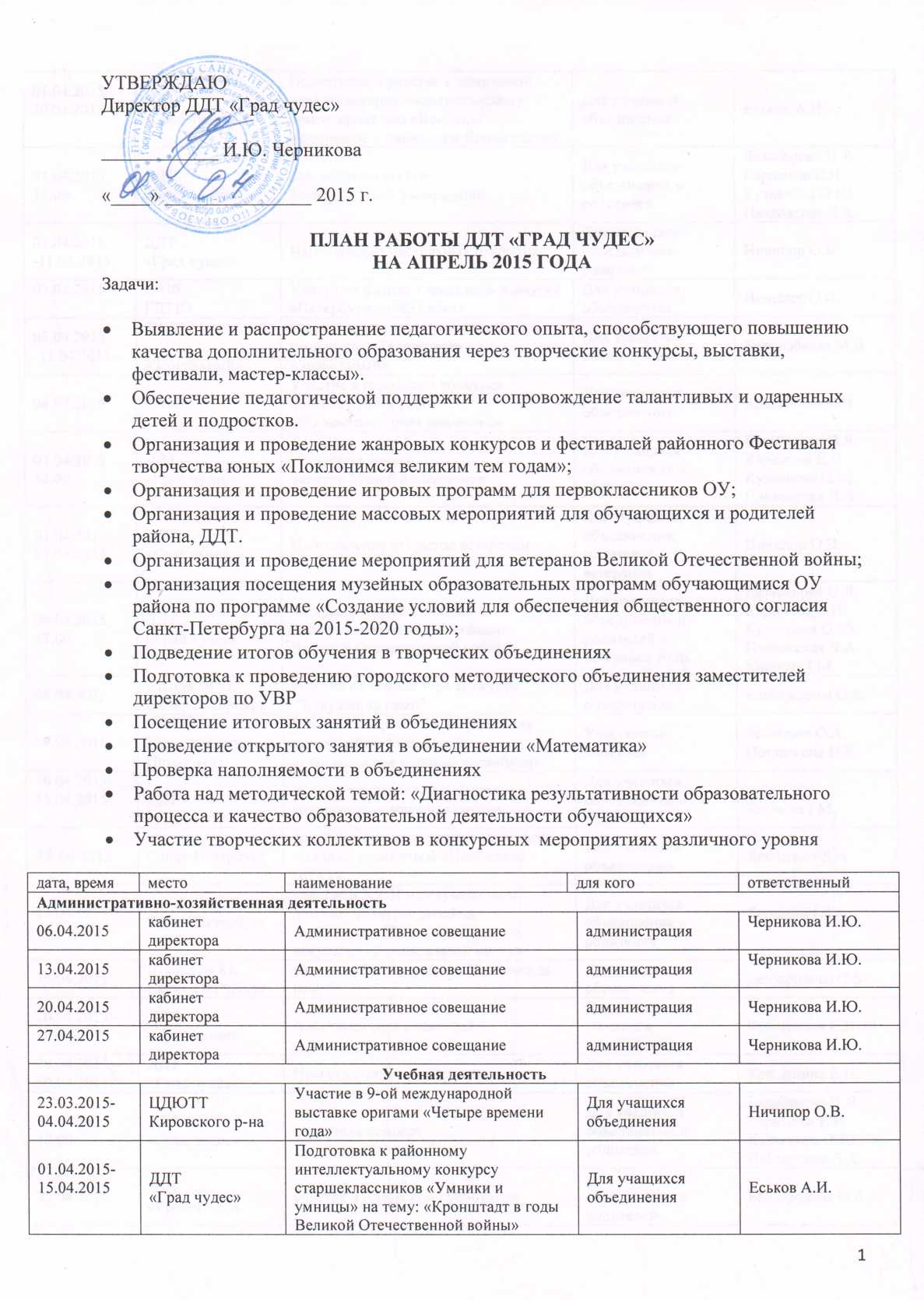 01.04.2015-30.04.2015ДДТ «Град чудес»Подготовка и участие в командной игре по историко-краеведческому ориентированию «Воинские мемориалы и памятники Кронштадта»Подготовка и участие в командной игре по историко-краеведческому ориентированию «Воинские мемориалы и памятники Кронштадта»Для учащихся объединенияЕськов А.И.01.04.201517.00ДДТ «Град чудес»«Музыканты шутят»Занятие Малой филармонии«Музыканты шутят»Занятие Малой филармонииДля учащихся объединения и родителейБалабанова Н.Я.Каримова Е.И.Кузнецова О.Ю.Павловская Л.А.01.04.2015-11.04.2015ДДТ «Град чудес»Изготовление пасхальных открыток.Изготовление пасхальных открыток.Для учащихся объединения, родителей Ничипор О.В.03.04.2015С-ПбГДТЮУчастие в финале городского конкурса «Петербуржец XXI века»Участие в финале городского конкурса «Петербуржец XXI века»Для учащихся объединенияНичипор О.В.03.04.2015-13.04.2015ЗЦ ДЮТ «Зеркальный»Выезд на фестиваль технического творчества «Техностарт» в «Зеркальный»Выезд на фестиваль технического творчества «Техностарт» в «Зеркальный»Для учащихся объединенияКраснобаева М.В.04.04.2015С-ПбУчастие в городском конкурсе компьютерных работ «2D компьютерная анимация»Участие в городском конкурсе компьютерных работ «2D компьютерная анимация»Для учащихся объединенияКрашанина Е.Н.07.04.201518.00ДДТ «Град чудес»«Вечерняя песня»Занятие Малой филармонии«Вечерняя песня»Занятие Малой филармонииДля учащихся объединения и родителейБалабанова Н.Я.Каримова Е.И.Кузнецова О.Ю.Павловская Л.А.01.04.2015-07.04.2015ДДТ «Град чудес»Изготовление открыток ветеранамИзготовление открыток ветеранамДля учащихся объединения, родителей ветерановНичипор О.В.08.04.201517.00ДДТ «Град чудес» «Слава Великой Победы»Выступление перед ветеранами Великой Отечественной войны «Слава Великой Победы»Выступление перед ветеранами Великой Отечественной войныДля учащихся объединения и родителей и ветеранов ВОВБалабанова Н.Я.Каримова Е.И.Кузнецова О.Ю.Павловская Л.А. Клопова ГМ.08.04.2015Школа № 87,Санкт-Петербургучастие во второй туре конкурса "Будущее за нами"участие во второй туре конкурса "Будущее за нами"Для учащихся объединенияБезбородова О.Б09.04.2015РГПУ им. А. И. Герцена Санкт-Петербург;Участие в церемонии награждения всероссийского конкурса «Герценовские хоровые ассамблеи» Участие в церемонии награждения всероссийского конкурса «Герценовские хоровые ассамблеи» Участников конкурсаРешетова О.А.Поташкина Н.Б.10.04.2015-15.04.2015ДДТ «Град чудес»Выпуск спектакля «Клубничное королевство» младшая группаВыпуск спектакля «Клубничное королевство» младшая группаДля учащихся объединения и родителейКлопова ГМ.12. 04 2015Санкт-Петербург участие в международном конкурсе молодых дизайнеров «Поколение NEXT» участие в международном конкурсе молодых дизайнеров «Поколение NEXT»Для учащихся объединения Ярошевич Л.А15.04.201519.04. 2015Санкт-Петербургучастие в XVIII международном детском конкурсе дизайна, изобразительного и прикладного искусства «Комната моей мечты»участие в XVIII международном детском конкурсе дизайна, изобразительного и прикладного искусства «Комната моей мечты»Для учащихся объединения и родителейЯрошевич Л.А.16.04.2015Школа № 87,Санкт-Петербургучастие в Гала-концерте "Будущее за нами"участие в Гала-концерте "Будущее за нами"Для учащихся объединения Безбородова О.Б20.04.2015 – 30.04.2015ДДТ «Град чудес»Анкетирование родителей Анкетирование родителей Для родителей учащихся объединенияКрашанина Е.Н.20.04.2015 – 30.04.2015ДДТ «Град чудес»Итоговые занятия в группах Итоговые занятия в группах Для учащихся объединенияКрашанина Е.Н.21.04.201518.00ДДТ «Град чудес»Отчетный концертОтчетный концертДля учащихся объединения и родителейБалабанова Н.Я.Каримова Е.И.Кузнецова О.Ю.Павловская Л.А.25.04.2015ДДТ «Град чудес»участие в городском субботникеучастие в городском субботникеДля учащихся объединения и родителей Безбородова О.Б26.04.2015 КронштадтИтоговое занятие«Прогулки по любимому городу»Итоговое занятие«Прогулки по любимому городу»Для учащихся объединенияКаневская Л.В.27.04.2015ДДТ «Град чудес»участие в Фестивале  творчества молодежи «Сороковые – роковые…» участие в Фестивале  творчества молодежи «Сороковые – роковые…» Для учащихся объединения и родителей и ОУ районаКлопова Г.М.27.04.2015ДДТ «Град чудес»Мода, мода…Мода, мода…Для учащихся объединения и родителейЯрошевич Л.А.27.04.2015ДДТ «Град чудес»Отчетный концерт ансамбляОтчетный концерт ансамбляДля учащихся объединения и родителейРешетова О.А.Поташкина Н.Б.27.04.2015 ДДТ «Град чудес»Открытое занятие в объединении «Математика»Открытое занятие в объединении «Математика»Для учащихся объединенияВоробьева  Е.Г.28. 04. 2015Санкт-Петербург«Мода. Стиль. Творчество»«Мода. Стиль. Творчество»Для учащихся объединения Ярошевич Л.А.Апрель 2015(дата уточняется)ДДТ «Град чудес»участие в театральном фестивале "Кронштадтская весна" ФТЮучастие в театральном фестивале "Кронштадтская весна" ФТЮДля учащихся объединения Безбородова О.Б.Апрель 2015(дата уточняется)ДДТ «Град чудес»участие в Чтецком конкурсе ФТЮучастие в Чтецком конкурсе ФТЮДля учащихся объединения иБезбородова О.БАпрель 2015(дата уточняется)ДДТ «Град чудес»Выставка «Подарок к пасхе»Выставка «Подарок к пасхе»Для учащихся объединения и родителейНестерова. Н.ГАпрель 2015(дата уточняется)СПбКонкурс рисунков«Зеленая планета» Всероссийский экологический форумКонкурс рисунков«Зеленая планета» Всероссийский экологический форумДля учащихся объединения и родителейНестероваАпрель 2015(дата уточняется)ДДТ «Град чудес»«Космос» мини - выставка«Космос» мини - выставкаДля учащихся объединения и родителейНестерова. Н. ГАпрель 2015(дата уточняется)ДДТ «Град чудес»Театральная неделяТеатральная неделяДля учащихся объединения и родителей и ОУ районаКлопова Г.М.Апрель 2015(дата уточняется)Санкт-Петербург«День славянской письменности»Репетиция концерта«День славянской письменности»Репетиция концертаДля учащихся объединения Кузнецова О.Ю.Павловская Л.А.Апрель 2015(дата уточняется)СПбВыезд в СПб ГУП музей городского электрического транспортаВыезд в СПб ГУП музей городского электрического транспортаДля учащихся объединенияШарук И.А.Краснобаева М.В.Матвеева О.В.Апрель 2015(дата уточняется)ДДТ «Град чудес»Беседы «Особенности ПДД для велосипедистов», с привлечением инспекторов ГИБДДБеседы «Особенности ПДД для велосипедистов», с привлечением инспекторов ГИБДДДля учащихся объединенияШарук И.А.Краснобаева М.В.Апрель 2015(дата уточняется)ДДТ «Град чудес»Выставка творческих работ «Велосипед, велосипед - важнее друга нынче нет!»Выставка творческих работ «Велосипед, велосипед - важнее друга нынче нет!»Для учащихся объединения, родителиШарук И.А.Краснобаева М.В.Апрель 2015(дата уточняется)ДДТ «Град чудес»«День открытых дверей» в объединении «Школа дорожной безопасности»«День открытых дверей» в объединении «Школа дорожной безопасности»Для учащихся объединенияШарук И.А.Краснобаева М.В.Матвеева О.В.Апрель 2015(дата уточняется)С-ПбПодготовка к городской выставке-конкурсу детского художественного творчества «Читая книги»Подготовка к городской выставке-конкурсу детского художественного творчества «Читая книги»Для учащихся объединенияКрашанина Е.Н.Апрель 2015(дата уточняется)ДДТ «Град чудес»Изготовление открыток «С Днём Победы»Изготовление открыток «С Днём Победы»Для учащихся объединенияНестерова Н.Г.Крашанина Е.Н.Социально-культурная деятельностьСоциально-культурная деятельностьСоциально-культурная деятельностьСоциально-культурная деятельностьСоциально-культурная деятельностьСоциально-культурная деятельность01.04.2015СПбМузей современного искусства «Эрарта»Посещение учащимися ОУ района цикла музейных программ в рамках Государственной программы «Создание условий для обеспечения общественного согласия в СПб на 2015-2020 годы»Занятие № 3Посещение учащимися ОУ района цикла музейных программ в рамках Государственной программы «Создание условий для обеспечения общественного согласия в СПб на 2015-2020 годы»Занятие № 3шк. № 418, 422, 423Астраханцева А.И.02.04.2015,12.00ДДТ «Град чудес»танцевальный залПраздничная программа«Праздник Азбуки»Праздничная программа«Праздник Азбуки»шк. № 425, 1 «а»Астраханцева А.И.,Сотников С.Г.07.04.201510.00СПб,«Российский этнографический музей»Посещения музейных образовательных программ обучающимися ОУ по абонементу «Сказочная страна – Россия»Посещения музейных образовательных программ обучающимися ОУ по абонементу «Сказочная страна – Россия»шк. № 425Астраханцева А.И.08.04.1517.00ДДТ «Град чудес»актовый залКонцертная программа«Поклонимся великим тем годам»Концертная программа«Поклонимся великим тем годам»для ветеранов ВОВАстраханцева А.И.,Сотников С.Г.,Клопова Г.М.,Кокошникова Г.М.,Кузнецова О.Ю.,Ярошевич Л.А.08.04.201517.00ДДТ «Град чудес»актовый залАкция «Подарок ветерану»Акция «Подарок ветерану»для ветеранов ВОВАстраханцева А.И.,Кобчикова О.В.,Нестерова Н.Г.,Рудаковская С.С.,Башарина Л.Н.,Ничипор О.В.,Кисарина Е.А.,Крашанина Е.Н.17.04.201510.45-13.00СПб,«Российский этнографический музей»Посещения музейных образовательных программ обучающимися ОУ по абонементу «Сказочная страна – Россия»Посещения музейных образовательных программ обучающимися ОУ по абонементу «Сказочная страна – Россия»шк. № 418, 422, 423, 427Астраханцева А.И.21.04.201510.00СПб,«Российский этнографический музей»Посещения музейных образовательных программ обучающимися ОУ по абонементу «Сказочная страна – Россия»Посещения музейных образовательных программ обучающимися ОУ по абонементу «Сказочная страна – Россия»шк. № 425Астраханцева А.И.24.04.201516.00ДДТ «Град чудес»танцевальный залФестиваль творчества юных «Поклонимся великим тем годам»Конкурс вокально-хорового искусстваФестиваль творчества юных «Поклонимся великим тем годам»Конкурс вокально-хорового искусстварайонАстраханцева А.И., Клопова Г.М.,Сотников С.Г.22.04.201516.00ДДТ «Град чудес»актовый залФестиваль творчества юных «Поклонимся великим тем годам»Конкурс литературно – поэтического творчестваФестиваль творчества юных «Поклонимся великим тем годам»Конкурс литературно – поэтического творчестварайонАстраханцева А.И., Клопова Г.М.,Сотников С.Г.27.04.201516.00ДДТ«Град чудес»танцевальный залФестиваль творчества юных «Поклонимся великим тем годам»Смотр-конкурс«Мода. Мода. Мода.»Фестиваль творчества юных «Поклонимся великим тем годам»Смотр-конкурс«Мода. Мода. Мода.»СПб, районАстраханцева А.И.Ярошевич Л.А.27.04.2015-18.05.2015ДДТ «Град чудес»конференц-залФестиваль творчества юных «Поклонимся великим тем годам»Выставка – конкурс детского художественного творчества«Война глазами детей»(по номинациям)Фестиваль творчества юных «Поклонимся великим тем годам»Выставка – конкурс детского художественного творчества«Война глазами детей»(по номинациям)районАстраханцева А.И.29.04.201518.00ДДТ «Град чудес»танцевальный залПраздничная программа «Этот день собрал нас вместе»Праздничная программа «Этот день собрал нас вместе»По заявкеАстраханцева А.И.,Сотников С.Г.апрель-май (по согласованию с ОУ)ДДТ «Град чудес»актовый залФестиваль творчества юных «Поклонимся великим тем годам»фестиваль«Театральная весна в Кронштадте»Фестиваль творчества юных «Поклонимся великим тем годам»фестиваль«Театральная весна в Кронштадте»районАстраханцева А.И., Клопова Г.М.,Сотников С.Г.апрель-июль 2015ДДТ «Град чудес»Районный конкурс детского рисунка «Русь моя», посвященный 1000-летию представления святого князя Владимира, Крестителя РусиРайонный конкурс детского рисунка «Русь моя», посвященный 1000-летию представления святого князя Владимира, Крестителя РусирайонАстраханцева А.И.Методическая деятельностьМетодическая деятельностьМетодическая деятельностьМетодическая деятельностьМетодическая деятельностьМетодическая деятельность06.04.2015 15.00ДДТ «Град чудес»Открытие тематическойфотовыставки:«Кронштадт в советское время»Для учащихся ОУ, обучающихся ДДТ, родителейДля учащихся ОУ, обучающихся ДДТ, родителейБархатова З.П.Еськов А.И.Холопова И.Н.06.04.201516.00ДДТ «Град чудес»РМО руководителей школьных музеев, учителей краеведения: «Как разработать и оформить тематическую музейную выставку».Традиции и инновации в современном музееведении.Руководители школьных музеев, учителя краеведения ОУ районаРуководители школьных музеев, учителя краеведения ОУ районаБархатова З.П.Еськов А.И.07.04.2015- 28.04.201516.00ДДТ «Град чудес»Консультации по подготовке к районному интеллектуальному турниру для старшеклассников: «Умники и Умницы» (понедельник, среда - еженедельно)Для ответственных за конкурс в ОУ и участников Для ответственных за конкурс в ОУ и участников Бархатова З.П.Еськов А.И.08.04.201516.00ДДТ «Град чудес»РМО руководителей ОДОД». «Перспективы развития дополнительного образования детей» (информационное совещание по работе VI образовательного  форума.)ДДТ, ОУ районаДДТ, ОУ районаБархатова З.П.09.04.201511.00ДДТ «Град чудес»Заседание методического совета. Педагоги ДДТПедагоги ДДТБархатова З.П.Методисты14.04.201510.30 ДДТ «Град чудес»Заседание аттестационной комиссии ДДТПедагоги ДДТПедагоги ДДТБархатова З.П.20.04.2015ДДТ «Град чудес»Тематическая фотовыставка: «Кронштадт - первая фортовая крепость в мире».Обучающиеся ДДТ, ОУ. родителиОбучающиеся ДДТ, ОУ. родителиБархатова З.П.Еськов А.И.22.04.201515.30ДДТ «Град чудес»Командная игра «Кронштадт в годы ВОВ»Для  учащихся ОУ,  руководителей школьных музеев, учителей краеведения в ОУДля  учащихся ОУ,  руководителей школьных музеев, учителей краеведения в ОУБархатова З.П.Еськов А.И.23.04.201510.30ДДТ «Град чудес»Семинар: «Я и мое творчество. «(круглый стол по обобщению и распространению педагогического опыта)Педагоги ДДТПедагоги ДДТБархатова З.П.24.04.201516-00ДДТ «Град чудес»Акция «Письмо водителю»Обучающиеся ДДТ, ОУ, родителиОбучающиеся ДДТ, ОУ, родителиБархатова З.П.Матвеева О.В.Шарук И.А.26.04.2015,28. 04.201511-00ДДТ«Град чудес»Консультация:«Образовательная программа педагога ДО-критерии реализации»(по записи)Педагоги ДДТПедагоги ДДТБархатова З.П.Матвеева Л.П.Фоменко Л.В.27. 04.2015.15.00ДДТ «Град чудес»Историко-краеведческая конференция «История моей семьи» (в рамках  работы РМО по музееведению и краеведению)Для  учащихся ОУ, обучающихся ДДТ, руководителей школьных музеев, учителей краеведения в ОУ Для  учащихся ОУ, обучающихся ДДТ, руководителей школьных музеев, учителей краеведения в ОУ Бархатова З.П.Еськов А.И.27.04.201515.30.ДДТ «Град чудес»РМО  ответственных за профилактику ДДТТ и БДД в образовательных учреждениях. «Презентация опыта ГБДОУ 18  и СОШ 422по профилактике  БДД»ОУ районаОУ районаМатвеева О.В.29.04.2015ДДТ «Град чудес»Родительское собрание:«Семейный остров» (представление опыта деятельности учреждения)ОУ районаОУ районаБархатова З.П.Методисты29.04.2015ДДТ «Град чудес»Выпуск информационной газеты «Наши новости»Обучающиеся ДДТ, родителиОбучающиеся ДДТ, родители методисты ДДТ30.04.201516.00ДДТ «Град чудес»Районный закрытый интеллектуальный турнир для старшеклассников «Умники и Умницы»ОУ  районаОУ  районаБархатова З.П.методистыкаждую пятницу месяц16.00ДДТ «Град чудес»Консультативный день  по профилактике ДДТТ и БДД, анализ участия в конкурсах, соревнованияхОтветственные в ОУ попрофилактике ДДТТ и БДДОтветственные в ОУ попрофилактике ДДТТ и БДДБархатова З.П.Матвеева О.В.Шарук И.А.В течение месяцаДДТ «Град чудес»Консультация по работе над методической темой ДДТ: «Диагностика результативности образовательного процесса и качество образовательной деятельности обучающихся»Педагоги ДДТПедагоги ДДТБархатова З.П.Матвеева Л.П.Фоменко Л.В. В течение месяцаДДТ «Град чудес»Беседы по сохранению  безопасной, комфортной образовательной и воспитательной среды для ребенка.Родители обучающихсяДДТ« Град чудес»Родители обучающихсяДДТ« Град чудес»Бархатова З.П.Матвеева Л.П.Фоменко Л.В.В течение месяцаДДТ «Град чудес»Информационно-методическое  и техническое сопровождение педагогического процессапедагогипедагогиБархатова З.П.методистыВ течение месяцаДДТ «Град чудес» Методические консультации  по разным направлениям педагогической деятельности.Формирование  фонда и систематизация материалов методического кабинета.педагогипедагогиБархатова З.П.методистыВ течение месяцаДДТ «Град чудес»Создание школьных музеев (консультация)Заведующие музеями в ОУЗаведующие музеями в ОУБархатова З.П.Еськов А.И.В течение месяцаДДТ «Град чудес»Участие  в районных, городских мероприятиях, конкурсах и т.д.Педагоги ДДТПедагоги ДДТБархатова З.П.В течение месяцаДДТ «Град чудес»Беседы  с обучающимися и их родителями  с привлечением сотрудников ОГИБДД и специалистов ОО по профилактике  ДДТТ.Педагоги ДДТПедагоги ДДТБархатова З.П.Матвеева Л.П.В течение месяца ДДТ «Град чудес»Консультации по аттестации, составлению портфолио для педагогов  Педагоги ДДТПедагоги ДДТБархатова З.П.В течение месяцаДДТ «Град чудес»Участие в городских методических объединениях.Посещение  курсов повышения квалификации.Методическое обеспечение участия в городских и районных конкурсах.Педагоги района и ДДТПедагоги района и ДДТметодистыВ течение месяца ДДТ «Град чудес»Организация экскурсий в музей истории ДДТ» Русский музей»: виртуальный филиалОУ района, родители и обучающиеся ДДТОУ района, родители и обучающиеся ДДТметодисты